                           СОВЕТ  ДЕПУТАТОВ СЕЛЬСКОГО  ПОСЕЛЕНИЯ   ПУШКИНСКИЙ  СЕЛЬСОВЕТ Добринского муниципального района   Липецкой  области  85-я сессия IV созыва Р Е Ш Е Н И Е          22.12. 2014г.                           с. Пушкино                       № 228 –рсО внесении изменений в  Положение  «О бюджетном процессе  сельскогопоселения Пушкинский сельсовет»         Рассмотрев, представленный администрацией сельского поселения Пушкинский сельсовет, проект изменений в Положение «О бюджетном процессе сельского поселения Пушкинский сельсовет», руководствуясь  Бюджетным кодексом Российской Федерации от 31 июля 1998 г. N 145-ФЗ,  Уставом  сельского поселения Пушкинский сельсовет, учитывая решение постоянной комиссии по экономике, муниципальной собственности и социальным вопросам, Совет депутатов сельского поселения Пушкинский сельсоветРЕШИЛ:1. Внести изменения в Положение  «О бюджетном процессе  сельского поселения Пушкинский сельсовет» (принятого решением Совета депутатов сельского поселения Пушкинский сельсовет Добринского муниципального района Липецкой области  № 172 -рс  от 07.10.2013г, в редакции от 14.04.2014г. № 201-рс, в редакции от 20.06.2014г. № 208-рс, в редакции от 24.11.2014г. № 224-рс) (прилагаются). 2.Направить указанный нормативно-правовой акт главе сельского поселения для подписания и официального обнародования.3.Настоящее решение вступает в силу со дня его официального обнародования.Председатель Совета депутатовсельского поселенияПушкинский сельсовет                                                           Н.Г. Демихова                           Принято                                                          решением Совета депутатовсельского поселенияПушкинский сельсовет № 228-рс   от 22.12.2014г.Измененияв Положение  «О бюджетном процессе  сельского поселения Пушкинский сельсовет» (принятого решением Совета депутатов сельского поселения Пушкинский сельсовет Добринского муниципального района Липецкой области  № 172 -рс  от 07.10.2013г., в редакции от 14.04.2014г. № 201 –рс, в редакции от 20.06.2014г. № 208 –рс,, в редакции от 24.11.2014г.№ 224-рс)1.Статью 16.2 изложить в следующей редакции:«Объем бюджетных ассигнований Дорожного фонда утверждается решением о бюджете сельского поселения на очередной финансовый год и плановый период в размере не менее прогнозируемого объема доходов бюджета сельского поселения от: акцизов на автомобильный бензин, прямогонный бензин, дизельное топливо, моторные масла для дизельных и (или) карбюраторных (инжекторных) двигателей, производимые на территории Российской Федерации, подлежащих зачислению в бюджет сельского поселения; поступлений в виде субсидий из областного дорожного фонда; налога на доходы с физических лиц, безвозмездных поступлений от физических и юридических лиц на финансовое обеспечение дорожной деятельности, в том числе добровольных пожертвований, в отношении автомобильных дорог общего пользования регионального значения»Статья 2  Настоящее Решение вступает в силу со дня его официального опубликования.Глава сельского поселенияПушкинский сельсовет                                                          Н.Г. Демихова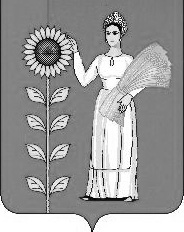 